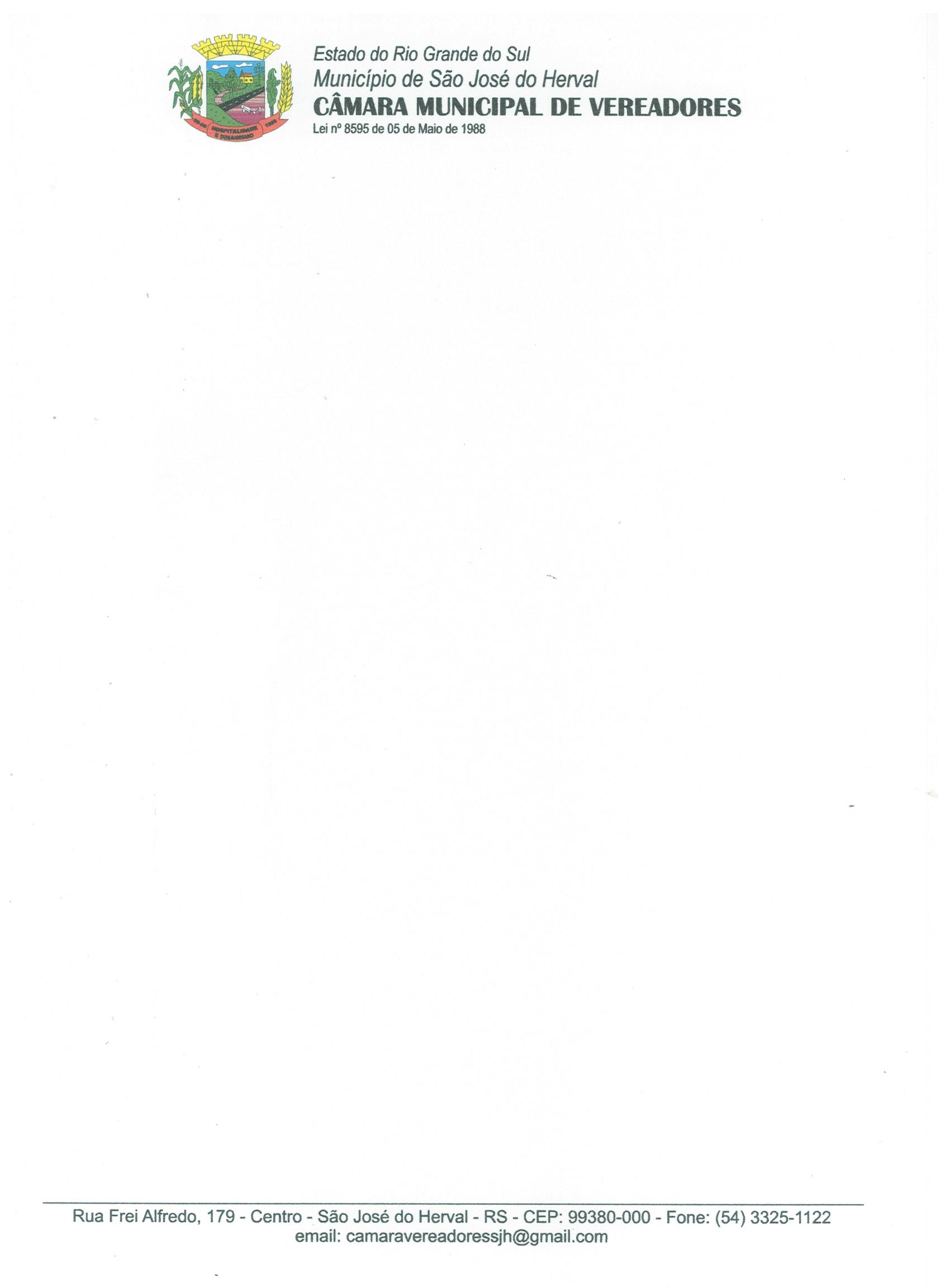 PROJETO DE RESOLUÇÃO LEGISLATIVA N.º 03/2024Dispõe sobre a dispensa de licitação, na forma eletrônica, de que trata a Lei nº 14.133, de 1º de abril de 2021, e institui o Sistema de Dispensa Eletrônica, no âmbito da Câmara Municipal de São José do Herval, e dá outras providências.A Mesa Diretora da Câmara Municipal de Vereadores de SÃO JOSÉ DO HERVAL-RS, no uso de suas atribuições, considerando a entrada em vigor da Lei Federal n.º 14.133, de 1º de abril de 2021, PROMULGA a seguinte Resolução Legislativa de Mesa:
Capítulo I
DISPOSIÇÕES PRELIMINARES

Objeto e âmbito de aplicação
Art. 1º Esta Resolução dispõe sobre a dispensa de licitação, na forma eletrônica, de que trata a Lei º nº 14.133, de 1º de abril de 2021, e institui o Sistema de Dispensa Eletrônica, no âmbito da Câmara Municipal de São José do Herval.
Art. 2º A  Câmara Municipal, quando executarem recursos da União decorrentes de transferências voluntárias, deverão observar as regras desta Resolução.Sistema de Dispensa Eletrônica

Art. 3º O Sistema de Dispensa Eletrônica constitui ferramenta informatizada integrante do Portal de Compras Públicas, para a realização dos procedimentos de contratação direta de obras, bens e serviços, incluídos os serviços de engenharia.
Hipóteses de uso
Art. 4º Os órgãos e entidades adotarão a dispensa de licitação, preferencialmente, na forma eletrônica, nas seguintes hipóteses:
I - contratação de obras e serviços de engenharia ou de serviços de manutenção de veículos automotores, no limite do disposto no inciso I do caput do art. 75 da Lei nº 14.133, de 2021;
II - contratação de bens e serviços, no limite do disposto no inciso II do caput do art. 75 da Lei nº 14.133, de 2021;
III - contratação de obras, bens e serviços, incluídos os serviços de engenharia, nos termos do disposto no inciso III e seguintes do caput do art. 75 da Lei nº 14.133, de 2021, quando cabível;

§ 1º Para fins de aferição dos valores que atendam aos limites referidos nos incisos I e II do caput, deverão ser observados:
I - o somatório despendido no exercício financeiro pela respectiva unidade gestora; e

II - o somatório da despesa realizada com objetos de mesma natureza, entendidos como tais aqueles relativos a contratações no mesmo ramo de atividade.
§ 2º Na impossibilidade da dispensa na forma eletrônica a administração pública deverá apresentar as justificativas.
§ 3º O disposto no § 1º deste artigo não se aplica às contratações de até R$ 9.153,34 (nove mil cento e cinquenta e três reis e trinta e quatro centavos) de serviços de manutenção de veículos automotores de propriedade do órgão ou entidade contratante, incluído o fornecimento de peças, de que trata o § 7º do art. 75 da Lei nº 14.133, de 2021.
§ 4º Os valores referidos nos incisos I e II do caput serão duplicados para compras, obras e serviços contratados por autarquia ou fundação qualificadas como agências executivas na forma da lei.
§ 5º Quando do enquadramento de bens, serviços ou obras nos termos das hipóteses previstas neste artigo, a autoridade competente pela autorização e a autoridade superior responsável pela adjudicação e pela homologação da contratação devem observar o disposto no art. 73 da Lei nº 14.133, de 2021, e no art. 337-E do Decreto-Lei nº 2.848, de 7 de dezembro de 1940 (Código Penal).
Capítulo II
DO PROCEDIMENTO
Instrução

Art. 5º O procedimento de dispensa de licitação, na forma eletrônica, será instruído com os seguintes documentos, no mínimo:
I - documento de formalização de demanda e, se for o caso, estudo técnico preliminar, análise de riscos, termo de referência, projeto básico ou projeto executivo;
II - estimativa de despesa, nos termos da Instrução Normativa nº 65, de 7 de julho de 2021, nos casos de recursos da União decorrentes de transferências voluntárias;
III - parecer jurídico e pareceres técnicos, se for o caso, que demonstrem o atendimento dos requisitos exigidos;
IV - demonstração da compatibilidade da previsão de recursos orçamentários com o compromisso a ser assumido;
V - comprovação de que o contratado preenche os requisitos de habilitação e qualificação mínima necessária;
VI - razão de escolha do contratado;
VII - justificativa de preço, se for o caso;
VIII - autorização da autoridade competente.
§ 1º O ato que autoriza a contratação direta deverá ser divulgado e mantido à disposição do público em sítio eletrônico oficial do órgão ou entidade promotora do procedimento.

§ 2º A instrução do procedimento poderá ser realizada por meio de sistema eletrônico, de modo que os atos e os documentos de que trata este artigo, constantes dos arquivos e registros digitais, serão válidos para todos os efeitos legais.
Órgão ou entidade promotor do procedimento
Art. 6º O órgão ou entidade deverá inserir no sistema as seguintes informações para a realização do procedimento de contratação:
I - a especificação do objeto a ser adquirido ou contratado;
II - as quantidades e o preço estimado de cada item, nos termos do disposto no inciso II do art. 5º, observada a respectiva unidade de fornecimento;
III - o local e o prazo de entrega do bem, prestação do serviço ou realização da obra;

IV - o intervalo mínimo de diferença de valores ou de percentuais entre os lances, que incidirá tanto em relação aos lances intermediários quanto em relação ao lance que cobrir a melhor oferta;

V - a observância das disposições previstas na Lei Complementar nº 123, de 14 de dezembro de 2006.
VI - as condições da contratação e as sanções motivadas pela inexecução total ou parcial do ajuste;
VII - a data e o horário de sua realização, respeitado o horário comercial, e o endereço eletrônico onde ocorrerá o procedimento.
Parágrafo único. Em todas as hipóteses estabelecidas no art. 4º, o prazo fixado para abertura do procedimento e envio de lances, de que trata o Capítulo III, não será inferior a 3 (três) dias úteis, contados da data de divulgação do aviso de contratação direta.

Divulgação

Art. 7º O procedimento será divulgado na plataforma de pregão utilizada pela Câmara e no Portal Nacional de Contratações Públicas - PNCP e encaminhado aos fornecedores registrados no Sistema de Registro Cadastral do Município, caso haja, por mensagem eletrônica, na correspondente linha de fornecimento que se pretende atender.
Parágrafo único. O órgão responsável poderá, facultativamente, efetivar a publicação do certame em seu sítio eletrônico oficial e em jornal de circulação regional para fins de dar maior publicidade ao procedimento.
Fornecedor

Art. 8º O fornecedor interessado, após a divulgação do aviso de contratação direta, encaminhará, exclusivamente por meio do Sistema de Dispensa Eletrônica, a proposta com a descrição do objeto ofertado, a marca do produto, quando for o caso, e o preço, até a data e o horário estabelecidos para abertura do procedimento, devendo, ainda, declarar, em campo próprio do sistema, as seguintes informações:
I - a inexistência de fato impeditivo para licitar ou contratar com a Administração Pública;
II - o enquadramento na condição de microempresa e empresa de pequeno porte, nos termos da Lei Complementar nº 123, de 2006, quando couber;
III - o pleno conhecimento e aceitação das regras e das condições gerais da contratação, constantes do procedimento;
IV - a responsabilidade pelas transações que forem efetuadas no sistema, assumindo como firmes e verdadeiras;
V - o cumprimento das exigências de reserva de cargos para pessoa com deficiência e para reabilitado da Previdência Social, de que trata o art. 93 da Lei nº 8.213, de 24 de julho de 1991, se couber; e
VI - o cumprimento do disposto no inciso VI do art. 68 da Lei nº 14.133, de 2021.

Art. 9º Quando do cadastramento da proposta, na forma do art. 8º, o fornecedor poderá parametrizar o seu valor final mínimo e obedecerá às seguintes regras:
I - a aplicação do intervalo mínimo de diferença de valores ou de percentuais entre os lances, que incidirá tanto em relação aos lances intermediários quanto em relação ao lance que cobrir a melhor oferta; e
II - os lances serão de envio automático pelo sistema, respeitado o valor final mínimo estabelecido e o intervalo de que trata o inciso I.
§ 1º O valor final mínimo de que trata o caput poderá ser alterado pelo fornecedor durante a fase de disputa, desde que não assuma valor superior a lance já registrado por ele no sistema.

§ 2º O valor mínimo parametrizado na forma do caput possuirá caráter sigiloso para os demais fornecedores e para o órgão ou entidade contratante, podendo ser disponibilizado estrita e permanentemente aos órgãos de controle externo e interno.
Art. 10 Caberá ao fornecedor acompanhar as operações no sistema, ficando responsável pelo ônus decorrente da perda do negócio diante da inobservância de quaisquer mensagens emitidas pelo sistema ou de sua desconexão.
Capítulo III
DA ABERTURA DO PROCEDIMENTO E DO ENVIO DE LANCESAbertura

Art. 11 A partir da data e horário estabelecidos, o procedimento será automaticamente aberto pelo sistema do Portal de Compras Públicas para o envio de lances públicos e sucessivos por período nunca inferior a 3 (três) horas ou superior a 6 (seis) horas, exclusivamente por meio do sistema eletrônico.
§ 1º Imediatamente após o término do prazo estabelecido no caput, o procedimento será encerrado e o sistema ordenará e divulgará os lances em ordem crescente de classificação.
§ 2º Caso o sistema não atenda a essa funcionalidade, a abertura será feita pelo agente de contratação responsável.
Envio de Lances
Art. 12 O fornecedor somente poderá oferecer valor inferior ou maior percentual de desconto em relação ao último lance por ele ofertado e registrado pelo sistema, observado o intervalo mínimo de diferença de valores ou de percentuais entre os lances, que incidirá tanto em relação aos lances intermediários quanto em relação ao lance que cobrir a melhor oferta.

§ 1º Havendo lances iguais ao menor já ofertado, prevalecerá aquele que for recebido e registrado primeiro no sistema.
§ 2º O fornecedor poderá oferecer lances sucessivos, desde que inferior ao último por ele ofertado e registrado pelo sistema.
Art. 13 Durante o procedimento, os fornecedores serão informados, em tempo real, do valor do menor lance registrado, vedada a identificação do fornecedor.
Art. 14 O fornecedor será imediatamente informado pelo sistema do recebimento de seu lance.

Capítulo IV
DO JULGAMENTO E DA HABILITAÇÃO

Julgamento

Art. 15 Encerrado o procedimento de envio de lances, nos termos do art. 12, o órgão ou entidade realizará a verificação da conformidade da proposta classificada em primeiro lugar quanto à adequação ao objeto e à compatibilidade do preço em relação ao estipulado para a contratação.

Art. 16 Definido o resultado do julgamento, quando a proposta do primeiro colocado permanecer acima do preço máximo definido para a contratação, o órgão ou a entidade poderá negociar condições mais vantajosas.
§ 1º Na hipótese de a estimativa de preços ser realizada concomitantemente à seleção da proposta economicamente mais vantajosa, nos termos do § 4º do art. 9º do Decreto nº 752, de 29/12/2023, a verificação quanto à compatibilidade de preços será formal e deverá considerar, no mínimo, o número de concorrentes no procedimento e os valores por eles ofertados.

§ 2º Concluída a negociação, se houver, o resultado será registrado na ata do procedimento, devendo esta ser anexada aos autos do processo de contratação.
Art. 17 A negociação poderá ser feita com os demais fornecedores classificados, exclusivamente por meio do sistema, respeitada a ordem de classificação, quando o primeiro colocado, mesmo após a negociação, for desclassificado em razão de sua proposta permanecer acima do preço máximo definido para a contratação, observado o disposto nos §§ 1º e 2º do art. 16.
Art. 18 Definida a proposta vencedora, o órgão ou a entidade deverá solicitar, por meio do sistema, o envio da proposta e, se necessário, dos documentos complementares, adequada ao último lance ofertado pelo vencedor.
Parágrafo único. No caso de contratação em que o procedimento exija apresentação de planilhas com indicação dos quantitativos e dos custos unitários ou de custos e formação de preços, esta deverá ser encaminhada pelo sistema com os respectivos valores readequados à proposta vencedora.
Habilitação

Art. 19 Para a habilitação do fornecedor mais bem classificado serão exigidas, exclusivamente, as condições de que dispõe a Lei nº 14.133, de 2021.
§ 1º A verificação dos documentos de que trata o caput será realizada no sistema de cadastramento mantido pelo Municípios, quando o procedimento for realizado em sistemas próprios ou outros sistemas disponíveis no mercado, assegurado aos demais participantes o direito de acesso aos dados constantes dos sistemas.
§ 2º O disposto no § 1º deve constar expressamente do aviso de contratação direta.

§ 3º Na hipótese de necessidade de envio de documentos complementares aos já apresentados para a habilitação, na forma estabelecida no § 1º, ou de documentos não constantes do sistema de cadastramento, o órgão ou entidade deverá solicitar ao vencedor, no prazo definido no edital, o envio desses por meio do sistema.
Art. 20 No caso de contratações para entrega imediata, considerada aquela com prazo de entrega de até 30 (trinta) dias da ordem de fornecimento, e nas contratações com valores inferiores a 1/4 (um quarto) do limite para dispensa de licitação para compras em geral e nas contratações de produto para pesquisa e desenvolvimento de que trata a alínea "c" do inciso IV do art. 75 da Lei nº 14.133, de 2021, somente será exigida das pessoas jurídicas a comprovação da regularidade fiscal federal, estadual, municipal, social e trabalhista e, das pessoas físicas, a quitação com a Fazenda Federal, Estadual e Municipal.

Art. 21 Constatado o atendimento às exigências estabelecidas no art. 19, o fornecedor será habilitado.

Parágrafo único. Na hipótese de o fornecedor não atender às exigências para a habilitação, o órgão ou entidade examinará a proposta subsequente e assim sucessivamente, na ordem de classificação, até a apuração de uma proposta que atenda às especificações do objeto e as condições de habilitação.
Procedimento fracassado ou deserto
Art. 22 No caso do procedimento restar fracassado, o órgão ou entidade poderá:

I - republicar o procedimento;
II - fixar prazo para que os fornecedores interessados possam adequar as suas propostas ou sua situação no que se refere à habilitação; ou
III - valer-se, para a contratação, de proposta obtida na pesquisa de preços que serviu de base ao procedimento, se houver, privilegiando-se os menores preços, sempre que possível, e desde que atendidas às condições de habilitação exigidas.
Parágrafo único. O disposto nos incisos I e III caput poderá ser utilizado nas hipóteses de o procedimento restar deserto.
Capítulo V
DA ADJUDICAÇÃO E DA HOMOLOGAÇÃO
Adjudicação e homologação
Art. 23 Encerradas a etapa de julgamento e de habilitação, o processo será encaminhado à autoridade superior para adjudicação do objeto e homologação do procedimento, observado, no que couber, o disposto no art. 71 da Lei nº 14.133, de 2021.Capítulo VI
DAS SANÇÕES ADMINISTRATIVAS
Aplicação

Art. 24 O fornecedor estará sujeito às sanções administrativas previstas na Lei nº 14.133, de 2021, e em outras legislações aplicáveis, sem prejuízo da eventual anulação da nota de empenho de despesa ou da rescisão do instrumento contratual.
Capítulo VII
DISPOSIÇÕES FINAIS
Condições gerais
Art. 25 Os horários estabelecidos na divulgação do procedimento e durante o envio de lances observarão o horário de Brasília, Distrito Federal, inclusive para contagem de tempo e registro no Sistema e na documentação relativa ao procedimento.

Art. 26 Os órgãos, entidades, seus dirigentes e servidores que utilizem o Sistema de Dispensa Eletrônica responderão administrativa, civil e penalmente por ato ou fato que caracterize o uso indevido de senhas de acesso ou que transgrida as normas de segurança instituídas.

Parágrafo único. Os órgãos e entidades deverão assegurar o sigilo e a integridade dos dados e informações da ferramenta informatizada de que trata este Decreto, protegendo-os contra danos e utilizações indevidas ou desautorizadas no âmbito de sua atuação.

Art. 27 O fornecedor é o responsável por qualquer transação efetuada diretamente ou por seu representante no Sistema de Dispensa Eletrônica, não cabendo ao provedor do Sistema ou ao órgão ou entidade promotor do procedimento a responsabilidade por eventuais danos decorrentes de uso indevido da senha, ainda que por terceiros não autorizados.

Art. 28 Excetua-se da presente Resolução as hipóteses de dispensa física e as despesas de pronto pagamento, que terão regulamento próprio.
Vigência

Art. 29 Esta Resolução entra em vigor na data de sua publicação.	SALA DE SESSÕES DO PODER LEGISLATIVO DE SÃO JOSÉ DO HERVAL/RS, 10 DE MARÇO DE 2024.SILA RIBEIRO DA SILVA			    CELIO LUIS DA CUNHAPresidente							Vice-PresidenteDENER FIORENTIN 		                                 FRANCIELLI BATTISTI1ª Secretário								2º SecretáriaMENSAGEM JUSTIFICATIVA AO PROJETO DE RESOLUÇÃO LEGISLATIVA N.º 03/2024	A Lei nº 14.133, de 1º de abril de 2021, estabelece normas gerais de licitação e contratação para as Administrações Públicas diretas, autárquicas e fundacionais da União, dos Estados, do Distrito Federal e dos Municípios.	A proposta ora apresentada tem por objetivo regulamentar a aplicabilidade da nova Lei de Licitações nº 14.133/2021, que dispõe sobre o novo regramento para licitações e contratos administrativos, no âmbito no Poder Legislativo Municipal, especialmente no que se refere ao procedimento para Dispensa de Licitação na forma eletrônica. 	Referido diploma legal traz a regulamentação de todo processo administrativo de dispensa de licitação da forma eletrônica. 	Assim, no intuito de cumprir o disposto na Lei Federal, a Mesa Diretora solicita a apreciação da referida Resolução legislativa por esta Casa	Câmara de Vereadores de São José do Herval, 10 de março de 2024.SILA RIBEIRO DA SILVA			 CELIO LUIS DA CUNHA        Presidente							Vice-Presidente DENER FIORENTIN   		                                  FRANCIELLI BATTISTI1ª Secretário								2º Secretária